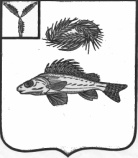 АДМИНИСТРАЦИЯМАРЬЕВСКОГО МУНИЦИПАЛЬНОГО ОБРАЗОВАНИЯЕРШОВСКОГО РАЙОНА САРАТОВСКОЙ ОБЛАСТИПОСТАНОВЛЕНИЕот 09.11.2022 г.                                          № 55Об индексации должностных окладов	          В соответствии с Федеральным законом от 06 октября 2003 г. N 131-ФЗ "Об общих принципах организации местного самоуправления в Российской Федерации", решением Совета Марьевского муниципального образования № 52-144 от 08.11.2022 года, Уставом Марьевского муниципального образования, администрация Марьевского муниципального образования  ПОСТАНОВЛЯЕТ:1. Увеличить с 1 октября 2022 года в 1,038 раза размер денежного вознаграждения Главы Марьевского муниципального образования (с учетом ранее произведенных увеличений размера денежного вознаграждения).2. Утвердить штатное расписание, согласно приложению.3. Настоящее постановление вступает в силу с момента подписания и распространяется на правоотношения возникшие с 1 октября 2022 года.4. Разместить настоящее постановление на официальном сайте администрации Ершовского муниципального района.И.о. главы администрации Марьевского  муниципального образования	                                  Н.Н. ГришановаПриложение к постановлению № 55 от 09.11.2022 г.Утверждена постановлением Госкомстата РФот 5 января . № 1КодФорма по ОКУДФорма по ОКУД0301017Администрация Марьевского муниципального образования Ершовского района Саратовской областиАдминистрация Марьевского муниципального образования Ершовского района Саратовской областипо ОКПОнаименование организациинаименование организацииНомер документаДата составленияШТАТНОЕ РАСПИСАНИЕ109.11.2022УТВЕРЖДЕНОУТВЕРЖДЕНОУТВЕРЖДЕНОУТВЕРЖДЕНОУТВЕРЖДЕНОУТВЕРЖДЕНОУТВЕРЖДЕНОУТВЕРЖДЕНОУТВЕРЖДЕНОПриказом организации от“09”112022г. №55на периодс“01”102022г.Штат в количестве1единицСтруктурное подразделениеСтруктурное подразделениеДолжность (специальность, профессия), разряд, класс (категория) квалификацииКоличество
 штатных единицТарифная ставка
(оклад) и пр.,
руб.Надбавки, руб.Надбавки, руб.Надбавки, руб.Надбавки, руб.За классный чинВсего, руб.
((гр. 5 + гр. 6 + гр. 7 +
 гр. 8+9+10 )  гр. 4)ПримечаниенаименованиекодДолжность (специальность, профессия), разряд, класс (категория) квалификацииКоличество
 штатных единицТарифная ставка
(оклад) и пр.,
руб.За выслугу лет За особые условияЕжемесяч денеж. поощрениеЕжемесяч.    премияЗа классный чинВсего, руб.
((гр. 5 + гр. 6 + гр. 7 +
 гр. 8+9+10 )  гр. 4)Примечание123456789101112Администрация Марьевского МОГлава Марьевского МО146710,00Итого146710,00Руководитель кадровой службыИ.о. главы администрацииН.Н. Гришановадолжностьличная подписьрасшифровка подписиСпециалистличная подписьрасшифровка подписи